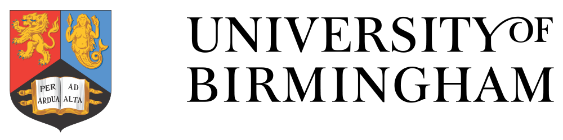 Undergraduate Outstanding Achievement Scholarship To apply for this scholarship students must have selected as their UCAS Firm Choice, an offer to study on an undergraduate degree programme at the University of Birmingham for September 2021 entry.Application Form – 2021 EntryTitle Family name  		Other names   Date of Birth		 Name of College	 		Predicted Grades  	 College Attendance 	 Code Number and Name of undergraduate course you have selected as your UCAS Firm Choice at the University of BirminghamUCAS ID number:  E-mail address:  PLEASE TYPE YOUR E-MAIL ADDRESS CLEARLY - This is important as we will contact you by e-mail if you are successful with this scholarshipPlease give below your reasons for applying for this scholarship and why you have chosen to study this degree at the University of BirminghamCompleted forms must be emailed directly to ukirecruitment@contacts.bham.ac.uk by 1st May 2021 or sent through your college advisor.  College use only